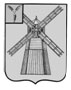 АДМИНИСТРАЦИЯ ПИТЕРСКОГО МУНИЦИПАЛЬНОГО РАЙОНА САРАТОВСКОЙ ОБЛАСТИП О С Т А Н О В Л Е Н И Еот 23 марта  2017 года  № 93 с. ПитеркаО создании районной межведомственной комиссии по обследованию жилых помещений инвалидов и общего имущества в многоквартирных домах, частном жилом фонде, в которых проживают инвалиды, входящих в состав жилищного фонда Питерского районаВ соответствии с постановлением Правительства Российской Федерации от 9 июля 2016 года № 649 «О мерах по приспособлению жилых помещений и общего имущества в многоквартирном доме с учетом потребностей инвалидов», Распоряжением министерства строительства и жилищно-коммунального  хозяйства  Саратовской области от 27 декабря 2016года №1061-р «О создании областной межведомственной комиссии по обследованию жилых помещений инвалидов и общего имущества в многоквартирных домах, в которых проживают инвалиды», руководствуясь Уставом Питерского муниципального района, администрация муниципального районаПОСТАНОВЛЯЕТ:1. Создать районную межведомственную комиссию по обследованию жилых помещений инвалидов и общего имущества в многоквартирных домах, частном жилом фонде, в которых проживают инвалиды, входящих в состав жилищного фонда Питерского района.	2. Утвердить Положение о порядке работы районной межведомственной комиссии по обследованию жилых помещений инвалидов и общего имущества в многоквартирных домах, частном жилом фонде в которых проживают инвалиды входящих в состав жилищного фонда Питерского района, согласно приложению №13. Утвердить состав районной межведомственной комиссии по обследованию жилых помещений инвалидов и общего имущества в многоквартирных домах, частном жилом фонде в которых проживают инвалиды, входящих в состав жилищного фонда Питерского района, согласно приложению №2.4. Настоящее постановление вступает в силу с момента его опубликования на официальном сайте администрации Питерского муниципального района в информационно-телекоммуникационной	сети «Интернет» «Интернет» по адресу: http://piterka.sarmo .ru/.5. Контроль за исполнением настоящего постановления вложить на первого заместителя главы администрации Питерского муниципального района Чиженькова О.Е. Глава муниципального района                                                            С.И. ЕгоровПриложение №1 к постановлению администрации муниципального района от 23 марта 2017 года № 93ПОЛОЖЕНИЕо порядке работы областной межведомственной комиссии по обследованию жилых помещений инвалидов и общего имущества в многоквартирных домах, частном жилом фонде, в которых проживают инвалиды, входящих в состав жилищного фонда Питерского районаI. Общие положения1. Районная комиссия по обследованию жилых помещений инвалидов и общего имущества в многоквартирных домах, частном жилом фонде, в которых проживают инвалиды, входящих в состав жилищного фонда Питерского района (далее - комиссия), создана для обследования жилого помещения инвалида и общего имущества в многоквартирном доме, частном жилом фонде, в котором проживает инвалид, в целях оценки приспособления жилого помещения инвалида и общего имущества в многоквартирном доме, в котором проживает инвалид, с учетом потребностей инвалида и обеспечения условий их доступности для инвалида, а также оценки возможности их приспособления с учетом потребностей инвалида в зависимости от особенностей ограничения жизнедеятельности, обусловленного инвалидностью лица, проживающего в таком помещении.2. Комиссия работает на постоянной основе и осуществляет свою деятельность в соответствии с настоящим Положением.3. Комиссия в работе руководствуется Жилищным кодексом Российской Федерации, Правилами обеспечения условий доступности для инвалидов жилых помещений и общего имущества в многоквартирном доме, утвержденными постановлением Правительства Российской Федерации от 9 июля 2016 года № 649 «О мерах по приспособлению жилых помещений и общего имущества в многоквартирном доме с учетом потребностей инвалидов» (далее Правила).II. Основные направления деятельности комиссии4. Обследование жилых помещений инвалидов и общего имущества в многоквартирных домах, частном жилом фонде, в которых проживают инвалиды входящих в состав жилищного фонда Питерского района, осуществляется районной комиссией по обследованию жилых помещений инвалидов и общего имущества в многоквартирных домах, частном жилом фонде, в которых проживают инвалиды, в целях их приспособления с учетом потребностей инвалидов и обеспечения условий их доступности для инвалидов.III. Структура комиссии5. Состав комиссии утверждается постановлением администрации муниципального района. 6. Председателем комиссии назначается первый заместитель главы администрации муниципального района.7. В состав районной комиссии включаются представители:а)	администрации муниципального района;б)	центра социального обслуживания населения;в)	общественных объединений инвалидов.8. К участию в работе комиссии могут привлекаться представители организации, осуществляющей деятельность по управлению многоквартирным домом, в котором располагается жилое помещение инвалида, в отношении которого проводится обследование.IV. Порядок работы комиссии9. Комиссия осуществляет свою работу в соответствии с планом мероприятий, утвержденным постановлением администрации муниципального района.10. Созыв комиссии осуществляется секретарем комиссии.11. Заседание комиссии является правомочным, если в нем принимает участие большинство от утвержденного состава комиссии.12. Комиссия строит свою работу согласно утвержденной председателем комиссии повестке дня.13. Формирование повестки дня, оформление заключения комиссии по результатам осуществляется секретарем комиссии.14. Решения комиссии принимаются большинством голосов членов комиссии.15. При равенстве голосов членов комиссии решающим является голос председателя комиссии. В случае несогласия с принятым решением члены комиссии вправе выразить свое особое мнение в письменной форме и приложить его к решению комиссии.16. Собственник жилого помещения (уполномоченное им лицо) привлекается к работе в комиссии с правом совещательного голоса и подлежит уведомлению о времени и месте заседания комиссии путем направления письменного уведомления администрации муниципального района.17.Для принятия решения о включении мероприятий в план мероприятий заключение, предусмотренное пунктом 19 Правил, в течение 10 дней со дня его вынесения направляется комиссией в администрацию муниципального района.ВЕРНО: управляющий делами администрации               муниципального района                                              В.В. КунавинаПриложение №2 к постановлению администрации муниципального района от 23 марта 2017 года № 93СОСТАВрайонной межведомственной комиссии по обследованию жилых помещений инвалидов и общего имущества в многоквартирных домах, частном жилом фонде в которых проживают инвалиды, входящих в состав жилищного фонда Питерского района.	ВЕРНО: управляющий делами администрации               муниципального района                                                  В.В. Кунавина,..Чиженьков О.Е- первый заместитель главы администрации муниципального района, председатель комиссии;Горбулин Н.П.- ведущий специалист отдела по делам архитектуры икапитального	строительства	администрации муниципального района, секретарь комиссии;Члены комиссии:Смурная С.Б.- директор ГАУ ЦСЗН по Питерскому району (по согласованию);Колотовкина Л.K.- председатель районного совета ветеранов войны, труда, вооружённых сил (пенсионеров) и правоохранительных органов муниципального района (по согласованию);Брусенцева Т.В.- заместитель главы администрации муниципального района по социальной сфере администрации муниципального района